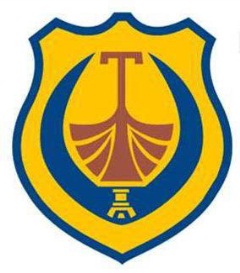 OPŠTINA  TIVAT SKUPŠTINA  OPŠTINETivat, 10.03.2016. godine 0301-030-33Na osnovu člana 65. Poslovnika Skupštine opštine Tivat  („Sl.list CG - opštinski propisi“ br.21/11), sazivamXXVIII SJEDNICU SKUPŠTINE OPŠTINESjednica će se održati 17.03.2016.godine,sa početkom u 10 časova u skupštinskoj sali opštine TivatZa sjednicu predlažem sledeći                                                                        D  N  E  V  N  I    R  E  DIzvještaj o radu Predsjednika za 2015 godinuInformacija o sprovođenju trogodišnjeg plana energetske efikasnosti za 2015. godinuJednogodišnji akcioni plan energetske efikasnosti za 2016. godinuOdluka o izmjeni odluke o naknadi za komunalno opremanje građevinskog zemljištaOdluka o komunalnom reduPlani i program rada RJ AzilOdluka o izmjenama odluke o finansiranju političkih subjekataOdluka o razrješenju predstavnika opštine Tivat u Skupštini turističke organizacijeOdluka o razrješenju člana odbora direktora VodacomOdluka o imenovanju člana odbora direktora VodacomOdluka o razrješenju člana Skupštine DOO VodacomOdluka o razrješenju izvršnog direktora DOO „Komunalno“ TivatOdluka o imenovanju lica koje će obavljati funkciju izvršnog direktora do imenovanja novog direktoraOdluka o rješavanju imovinsko pravnih odnosaOdbornička pitanja i odgovori Predsjednik Skupštine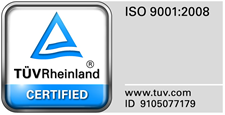                                                                                                                          Krsto Bošković, s.r. NAPOMENA: Odgovori na odbornička pitanja će naknadno biti dostavljeni.   